Moto club de La Valtoline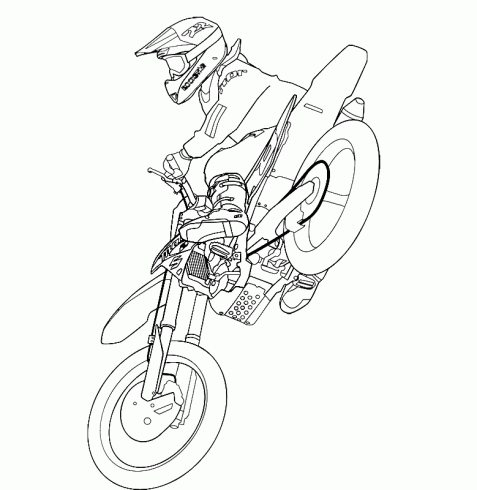 20 rue de Metz55100 HAUDAINVILLEREGLEMENT PARTICULIER DU MOTOCROSS DU 01er MAI 2016Article 1Le moto club de la Valtoline - Verdun organise le 1 er mai 2016 un motocross comprenant une épreuve de championnat ALSACE/LORRAINE. Cette épreuve aura lieu sur le circuit de VERDUN au lieu-dit : « La Valtoline ». Longueur de la piste 2000 mètres, largeur mini 6 mètres.Article 2Le présent règlement vient en additif de l’annexe D de la FFM et aux règlements du championnat d’Alsace /Lorraine de motocross.Les motos et les équipements des participants devront être conformes aux normes techniques et de sécurité de la Fédération Française de Motocyclisme.Les feux au sol, type barbecue, sont interdits.Article 3Cette épreuve est ouverte aux :Kids 500, Kids 65, Espoir 85cc (de 12 à 16ans), catégorie 125cc-2temps (à partir de 13ans), Excellence Alsace/Lorraine, Challenge  et Trophée.Droits d’engagements :Catégories  CHALLENGE / TROPHEE / MINIMES/ CADETS / 125cc / EXCELLENCE : 40 €Catégories Kids 50 et Kids 65 :  28 €Article 4Les demandes d’engagement se font par internet, via le site www.engage.sports.comArticle 5Durées des manches :KIDS 50 : Démonstrations de 8 minKIDS 65: 2 manches de 8 min + 1TESPOIR 85cc Minimes Cadets : 2 manches de 15 min + 1T125 cc 2 temps / MX1 / MX2 : 2 manches de 20 min + 1T + 1 Superfinale de 15 min + 1TCHALLENGE et TROPHEE  2 manches de 15 min +1tArticle 6AssuranceLe Moto club de la Valtoline - Verdun a contracté une assurance auprès de de GRAS SAVOYE, Immeuble quai 33, 33/34 quai de Dion Bouton – CS 70001, 92814 PUTEAUX Cedex - FranceArticle 7Réclamations :Toute réclamation devra être faite par écrit, remise au président du jury des commissaires sportifs et accompagnés de la somme de 75 euros qui ne sera remboursée que si le bien-fondé de la réclamation est reconnu par le jury.Article 8Classement :Le classement sera effectué par addition des points suivant le règlement FFM et LML. Aucune prime d’arrivée ne sera versée aux participants.Une coupe sera remise aux 3 premiers de chaque catégorie.Article 9Officiels :Directeur de course :	SALM Olivier   -   Licence FFM  117900Commissaires sportifs et Commissaires de piste :     	Emmanuel DESENZANI  - Licence FFM 058108							Mickael SCHOENIG  -  Licence FFM 235425 							Joël NIEDERLAENDER  -  Licence FFM 018258Médecin :	Docteur LUCQUIN PatrickResponsable secouristes (FFSS) :     Rémy OURION   -  06 73 23 46 25Responsables contrôle technique :   THIEBLEMONT Gérard   -   Licence FFM 164059					BERGERET Christian    -   Licence FFM 037090Responsable chronométrage :     Marie-Jo WASSONVisa Ligue				Visa  FFMMoto club de La Valtoline – 20 rue de Metz, 55100 HAUDAINVILLE, 06.79.80.75.71